FORMULÁRIO DE INCLUSÃO DE MEMBRO NA EQUIPE EXECUTORA DA ATIVIDADE(Apenas para professor(a) efetivo ou substituto, técnico-administrativo, aluno(a) de graduação ou pós-graduação)*Inserir o número de linhas que for necessário por colaborador(a).Macapá, xx de xx de 20xx.Assinatura do(a) coordenador(a) da atividade de extensão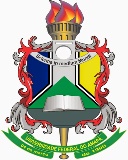 UNIVERSIDADE FEDERAL DO AMAPÁPRÓ-REITORIA DE EXTENSÃO E AÇÕES COMUNITÁRIASDEPARTAMENTO DE EXTENSÃO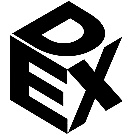 IDENTIFICAÇÃO DO PROJETOIDENTIFICAÇÃO DO PROJETOIDENTIFICAÇÃO DO PROJETOTítuloTítuloCoordenador(a)Coordenador(a)TelefoneTelefoneE-mailE-mailPeríodo de realização da atividadePeríodo de realização da atividadeUnidade proponenteUnidade proponenteIDENTIFICAÇÃO DO(A) NOVO MEMBROIDENTIFICAÇÃO DO(A) NOVO MEMBROIDENTIFICAÇÃO DO(A) NOVO MEMBRONome completoCategoriaFunçãoData de início da vinculaçãoEm qual dos objetivos da atividade deverá ser inserido(a)?Qual atividade desenvolverá?Carga horária total prevista para a atividadeCarga horária total prevista para o(a) colaborador(a) na atividade